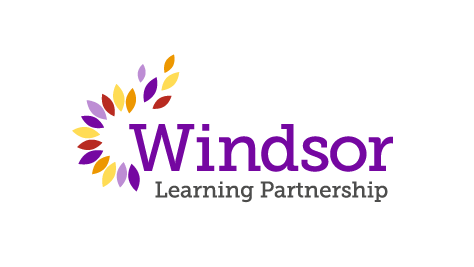 Executive Pay – Statutory reporting over £100kIn compliance with the Academies Financial Handbook, the following table summarises Windsor Learning Partnership employees whose benefits exceeded £100k per annum ( excluding employer pension costs), in bandings of £10k.2019 - 20202018 -20192017 - 2018£100k - £110k11£110k - £120k1£120k - £130k£130k - £140k1